Pâte à sel（パタセル）の作り方必要なもの材料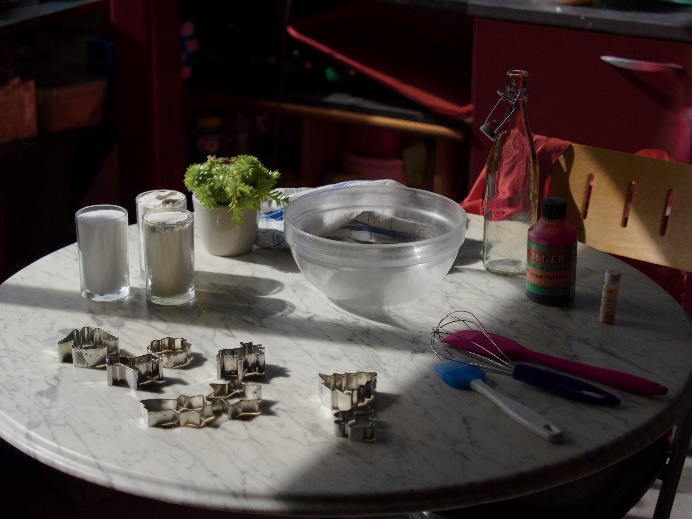 ぬるま湯小麦粉塩着色料①：②：③＝1：2：1（カップ）道具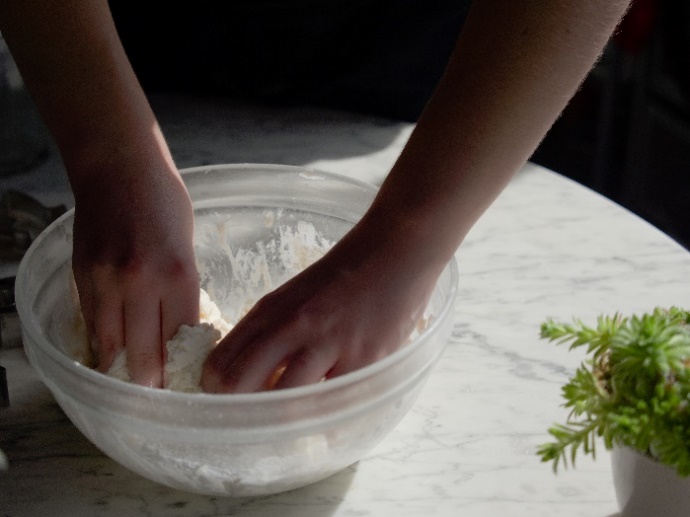 ボウル抜き型レシピ塩と小麦粉をボウルで混ぜて、必要に応じて適量の着色料を足します。
水を足して、きれいな玉ができるまでよくこねる。※ベタベタだったら小麦粉を、ぼそぼそだったら水を足します。生地を１㎝くらいの厚さに伸ばして、抜き型で好きな形にして、出来たらオーブン（75～110℃）に入れます。約１時間焼いたら出来上がり。※お家で作るときは、型抜き前にラップをかけて12時間～1日放置した方がきれいに仕上がります。オーブンで焼く代わりに、自然乾燥でも作ることができます。
後から絵の具を使って塗ることもできます。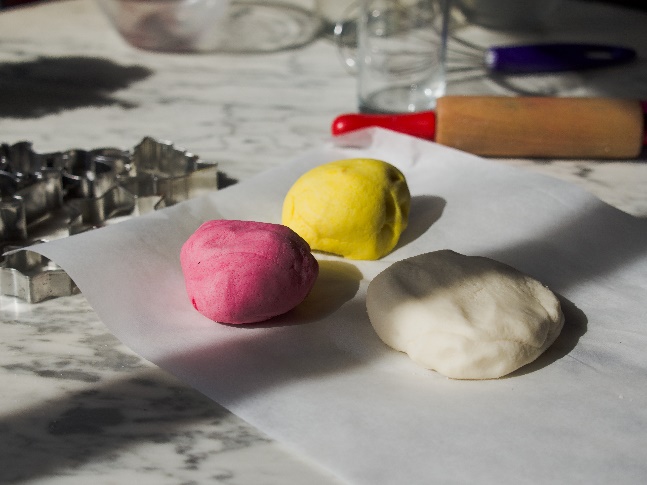 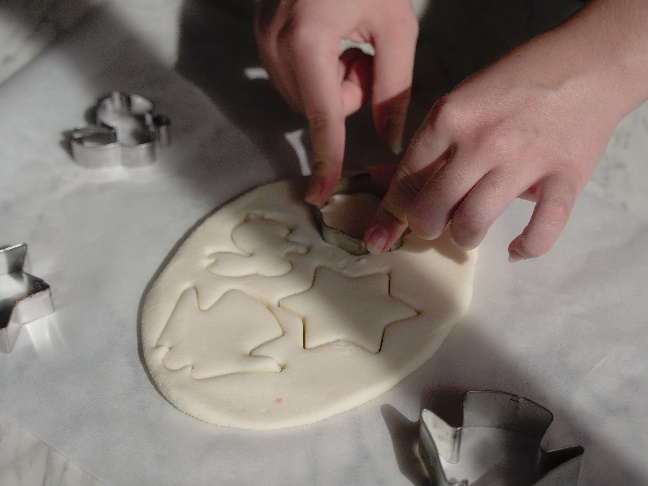 パタセルの つくりかたひつような ものざいりょうぬるまゆこむぎこしおいろ①：②：③＝1：2：1（カップ）どうぐボウルぬきがたレシピしおと こむぎこを ボウルで まぜて、いろも たします。
みずを たして、きれいな たまが できる まで よく こねる。※ベタベタ だったら こむぎこを、ぼそぼそ だったら みずを たします。きじを１㎝ぐらいのあつさに のばして、ぬきがたで すきな かたちに して、できたらオーブン（75～110℃）に いれます。やく１じかん やいたら できあがり。※おうちで つくる ときは、かたぬきまえに ラップを かけて12じかん～1にち ほうちした ほうが きれいに しあがります。オーブンで やくかわりに、しぜんかんそうでも つくることが できます。あとから えのぐを つかって ぬることも できます。